                                                                                                  проект № 991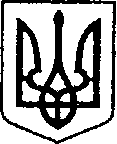                      УКРАЇНА                         від 30.09.2020р.           ЧЕРНІГІВСЬКА ОБЛАСТЬ   Н І Ж И Н С Ь К А    М І С Ь К А    Р А Д А     сесія VII скликання                                   Р І Ш Е Н Н Я  від                       2020 р.	                 м. Ніжин	                          № __________Про включення в перелік земельнихділянок для продажу права  власностіна земельних торгах окремими лотами           Відповідно до статей 25, 26, 42, 59, 60, 73 Закону України «Про місцеве самоврядування в Україні», статей 12, 124, 135, 136, 137  Земельного кодексу України, Регламенту Ніжинської міської ради Чернігівської області, затвердженого рішенням Ніжинської міської ради Чернігівської області VII скликання від 24 листопада 2015 року №1-2/2015 (зі змінами),  розглянувши заяву Костирка М.М. від 27.08.2020р., міська рада вирішила:       	         1.  Включити  в  перелік  вільних  від забудови земельних ділянок,  право власності  яких підлягає продажу на конкурентних засадах (земельних торгах) земельну ділянку за адресою: м. Ніжин, вул. Липіврізька, 50А,  орієнтовною площею 0,0200 га, кадастровий номер 7410400000:02:004:0125,  зі зміною цільового призначення земельної ділянки з «для будівництва та обслуговування будівель закладів освіти» на «03.07. Для будівництва та обслуговування будівель торгівлі», для  продаж  права  власності  на яку пропонується на  аукціоні.          2. Надати дозвіл Ніжинській міській раді на виготовлення проекту землеустрою щодо відведення земельної ділянки  зі зміною цільового призначення  з  «для будівництва та обслуговування будівель закладів освіти» на «03.07. Для будівництва та обслуговування будівель торгівлі», за адресою: м. Ніжин,  вул. Липіврізька, 50А, орієнтовною площею 0,0200 га, кадастровий номер 7410400000:02:004:0125, для подальшого продажу права власності  на конкурентних засадах (земельних торгах).             3. Міському голові міста  Ніжина  підписати  договір   на виготовлення проекту землеустрою щодо відведення земельної ділянки  зі зміною цільового призначення  з  «для будівництва та обслуговування будівель закладів освіти» на «03.07. Для будівництва та обслуговування будівель торгівлі» та проведення земельних торгів  за адресою:  Чернігівська область, м. Ніжин,  вул. Липіврізька, 50А, орієнтовною площею 0,0200  га, для  подальшого продажу права  власності  на конкурентних засадах (земельних торгах) з землевпорядною організацією, яка  буде  обрана  комісією по визначенню постачальника управління комунального майна та земельних відносин Ніжинської міської ради.               4.   Начальнику управління комунального майна та земельних відносин  Онокало  І.А.  забезпечити  оприлюднення даного рішення на офіційному сайті Ніжинської міської ради протягом п’яти робочих днів з дня його прийняття.         5. Організацію виконання даного рішення покласти на першого заступника міського голови Олійника Г.М.,  управління комунального майна та земельних відносин Ніжинської міської ради (Онокало І.А.).        	6.  Контроль за виконанням даного рішення покласти на постійну комісію з питань земельних відносин, будівництва, архітектури, інвестиційного розвитку  міста та децентралізації.Міський голова         				                                А.В. ЛінникПояснювальна записка	до проекту рішення Ніжинської міської ради  «Про включення в перелік земельних ділянок для продажу на земельних торгах окремими лотами» Даний проект рішення підготовлено  відповідно  до статей  25, 26, 42, 59, 60, 73 Закону України «Про місцеве самоврядування в Україні», статей 12, 124, 135, 136, 137  Земельного кодексу України, Регламенту Ніжинської міської ради Чернігівської області, затвердженого рішенням Ніжинської міської ради Чернігівської області VII скликання від 24 листопада 2015 року №1-2/2015 (зі змінами),  розглянувши заяву Костирка М.М. від 27.08.2020р.             У проекті рішення розглядається питання про включення в перелік вільних від забудови земельних ділянок,  в  перелік  вільних  від забудови земельних ділянок,  право власності  яких підлягає продажу на конкурентних засадах (земельних торгах) земельну ділянку за адресою: м. Ніжин, вул. Липіврізька, 50А,  орієнтовною площею 0,0200 га, кадастровий номер 7410400000:02:004:0125,  зі зміною цільового призначення земельної ділянки з «для будівництва та обслуговування будівель закладів освіти» на «03.07. Для будівництва та обслуговування будівель торгівлі», для  продаж  права  власності на яку пропонується на  аукціоні.Начальник управління комунального майна						                    та земельних відносин                                                                        І.А. Онокало  Подає:начальник управління комунального майна						                    та земельних відносин                                                                        І.А. Онокало  Погоджує:секретар міської ради							       В.В. Салогуб    перший заступник міського  голови                                                                                                    з питань діяльності виконавчих                                                                                          органів ради                                                                                        Г.М. Олійникначальник відділу містобудування    					 		                   та архітектури, головний архітектор                                              В.Б. Мироненконачальник відділу юридично-кадрового						 забезпечення                              					          В.О. Лега постійна комісія міської ради з питань 		                        земельних відносин, будівництва, 		                  архітектури, інвестиційного розвитку                                                	                       міста та децентралізації                                                                  ____________постійна комісія міської ради з питань                        			                   регламенту, депутатської діяльності 					               та етики, законності, правопорядку,   		                    антикорупційної політики, свободи                                				                  слова та зв’язків з громадськістю 		        О.В. Щербак